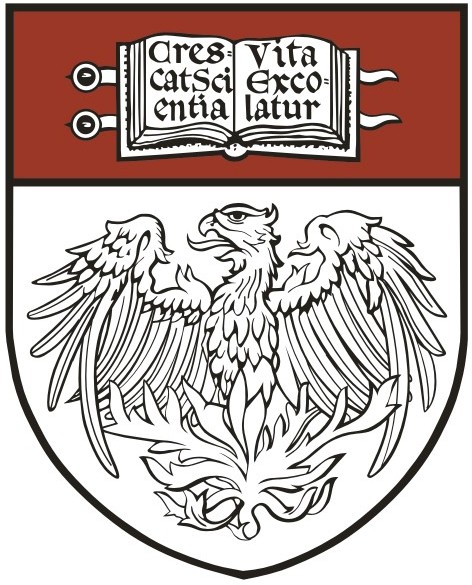 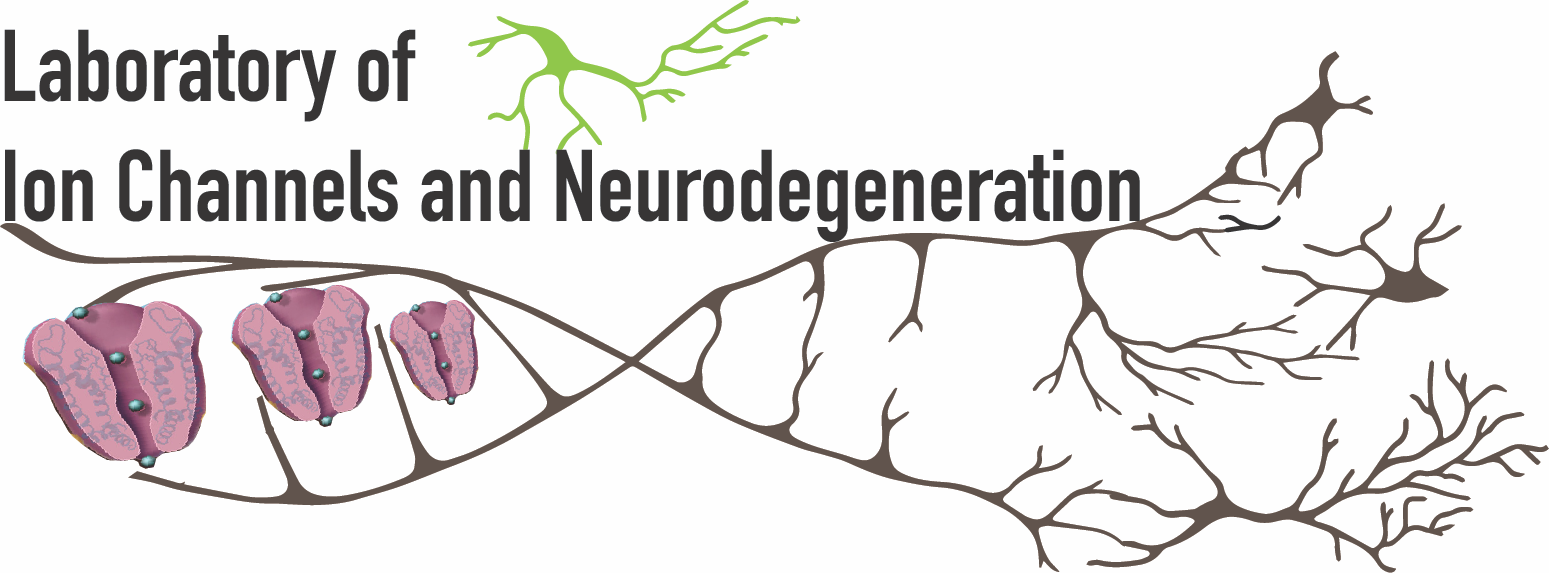                                                                          2022Postdoctoral positionsThe study of bicistronic ion channels in neurodevelopment and neurodegenerationA postdoctoral position is available in the NIH-funded laboratory of Dr. Christopher Gomez at University of Chicago in Chicago, USA to investigate the genetics, physiology, and pathogenesis of bicistronic calcium channel genes. Dr. Gomez has performed pioneering work in the field of voltage- gated calcium channels and their role in disorders such as spinocerebellar ataxia, episodic ataxia and migraine. This long-term NIH-funded project focuses on the role of transcription factor proteins encoded by bicistronic calcium channel genes in the pathogenesis of a broad set of neurodevelopmental, neurodegenerative and episodic neurological disorders. Our model systems include transgenic mouse lines, iPSC-derived, reprogrammed human neurons and primary rodent neuron. The candidate will join a highly productive research team and is expected to contribute to high impact, cutting edge projects in one or more of these areas. More information about research projects and recent publications in Gomez lab can be found at https://voices.uchicago.edu/gomezlab/. The goal of the position is 1) to investigate the regulation of these novel transcription factors in physiology, 2) to explore their disregulation in diseases, and 3) develop therapeutic approaches to restore regulation.Applicants must have effective communication, team working, problem solving skills, and adaptability to changes in technological and scientific directions. Successful candidates should be highly motivated and have a recent Ph.D. degree with a strong background in cellular neurobiology, stem cells, molecular biology. At least one first author publication in an excellent journal is a requirement. Experience in working with bioinformatics and protein and RNA methods is desired. Contact information: cgomez@neurology.bsd.uchicago.edu